  КАРАР                                                                                   ПОСТАНОВЛЕНИЕ  17 март 2023 йыл                                 № 29                             17 марта 2023 годаО внесении изменений в постановление главы сельского поселения Большешадинский сельсовет муниципального района Мишкинский район Республики Башкортостан от 21.12.2017 № 129 «Об утверждении Положения о комиссии по соблюдению требований к служебному поведению муниципальных служащих Администрации сельского поселения Большешадинский сельсовет муниципального района Мишкинский район Республики Башкортостан и урегулированию конфликта интересов» ( в ред. от 14.09.2022г. № 66)          В соответствии Указом Президента  Российской Федерации от 01.07.2010 №821; с  ч.4 ст.7 Федерального закона от 06.10.2003  №131-ФЗ «Об общих принципах организации  местного самоуправления в Российской Федерации»; Администрация сельского поселения Большешадинский сельсовет муниципального района Мишкинский район Республики Башкортостан  п о с т а н о в л я е т:1. Внести в Положении о комиссии по соблюдению требований к служебному поведению муниципальных служащих Администрации сельского поселения Большешадинский сельсовет муниципального района Мишкинский район Республики Башкортостан и урегулированию конфликта интересов №129 от 21.12.2017 г. (в ред. от 15.09.2022г. №66) следующие изменения:1. 1. Пункт 16.5 изменить и  изложить его в следующей редакции:   При подготовке мотивированного заключения по результатам рассмотрения обращения, указанного в абзаце втором подпункта "б" пункта 16 настоящего Положения, или уведомлений, указанных в абзаце пятом подпункта "б" и  подпункте «д» пункта 16  настоящего Положения, должностным лицом Администрации, ответственным за работу по профилактике коррупционных и иных правонарушений имеют право проводить собеседование с муниципальным  служащим, представившим обращение или уведомление, получать от него письменные пояснения, глава Администрации сельского поселения Большешадинский сельсовет муниципального района Мишкинский район Республики Башкортостан или должностным лицом Администрации, ответственным за работу по профилактике коррупционных и иных правонарушений, может направлять в установленном порядке запросы в государственные органы, органы местного самоуправления и заинтересованные организации, использовать государственную информационную систему в области противодействия коррупции "Посейдон", в том числе для направления запросов. Обращение или уведомление, а также заключение и другие материалы в течение семи рабочих дней со дня поступления обращения или уведомления представляются председателю комиссии. В случае направления запросов обращение или уведомление, а также заключение и другие материалы представляются председателю комиссии в течение 45 дней со дня поступления обращения или уведомления. Указанный срок может быть продлен, но не более чем на 30 дней.2. Настоящее постановление обнародовать путем размещения на информационном стенде в здании Администрации сельского поселения Большешадинский сельсовет муниципального района Мишкинский район Республики Башкортостан и разместить на  официальном сайте муниципального района Мишкинский район Республики Башкортостан http://mishkan.ru/.Контроль за исполнением настоящего постановления возложить на управляющего делами  администрации сельского поселения Большешадинский сельсовет муниципального района Мишкинский район Республики Башкортостан.  Глава сельского поселения:   			         Р.К.АллаяровБАШКОРТОСТАН РЕСПУБЛИКАһЫ МИШКӘ РАЙОНЫМУНИЦИПАЛЬ РАЙОНЫНЫҢОЛО ШАҘЫ АУЫЛ СОВЕТЫАУЫЛ БИЛӘМӘҺЕХАКИМИӘТЕ452345 Оло Шаҙы ауылы,Али Карнай урамы,7Тел: 2-33-40 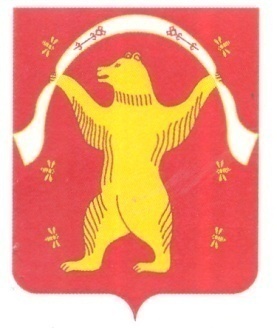 РЕСПУБЛИКА БАШКОРТОСТАН АДМИНИСТРАЦИЯСЕЛЬСКОГО ПОСЕЛЕНИЯБОЛЬШЕШАДИНСКИЙ СЕЛЬСОВЕТМУНИЦИПАЛЬНОГО РАЙОНАМИШКИНСКИЙ РАЙОН452345 д.Большие Шады,улица Али Карная,7Тел:2-33-40 